Discovery Community School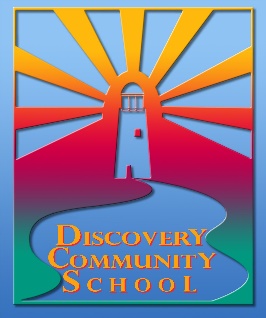 12801 84th Avenue NEKirkland, WA 98034								[Date]To whom it may concern:Add the following newly elected officers to the BECU account #3588945897 and #3588945897 for the Community Group of Discovery School:[Name of Incoming Co-Chair] – Vice-President[Name of Incoming Treasurer] –Co-TreasurerRegards,[Name of Second Year Co-Chair for upcoming Year]President 20[ ]-20[ ]Community Group of Discovery Community School